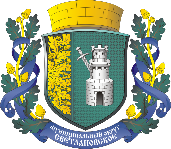 ВНУТРИГОРОДСКОЕ МУНИЦИПАЛЬНОЕ ОБРАЗОВАНИЕГОРОДА ФЕДЕРАЛЬНОГО ЗНАЧЕНИЯ САНКТ-ПЕТЕРБУРГАМУНИЦИПАЛЬНЫЙ ОКРУГ СВЕТЛАНОВСКОЕМУНИЦИПАЛЬНЫЙ СОВЕТРЕШЕНИЕ16.08.2023                                                                                                                   № 18О согласовании замены первой части дотаций на выравниваниебюджетной обеспеченности местного бюджета МО Светлановскоена 2024-2026 годы дополнительными нормативами отчислений отустановленного для этих целей источника доходов местных бюджетовВ соответствии с пунктом 12 Порядка определения объема и распределения дотаций на выравнивание бюджетной обеспеченности внутригородских муниципальных образований Санкт-Петербурга, утвержденного Законом Санкт-Петербурга от 23.09.2020 № 419-94 «О межбюджетных трансфертах бюджетам внутригородских муниципальных образований Санкт-Петербурга из бюджета Санкт-Петербурга», Муниципальный Совет Р Е Ш И Л:1. Согласовать замену первой части дотаций на выравнивание бюджетной обеспеченности местного бюджета МО Светлановское на 2024-2026 годы дополнительными нормативами отчислений от установленного для этих целей источника доходов местных бюджетов.2. Опубликовать настоящее решение в специальном выпуске информационно-публицистического журнала «События и Размышления» и на официальном сайте муниципального образования Светлановское. 3. Настоящее решение вступает в силу со дня его принятия.4. Направить копию настоящего решения в Комитет финансов Санкт-Петербурга не позднее 10.10.2023 года. 5. Контроль за исполнением настоящего решения возложить на Главу муниципального образования С.В. Штукова.Глава муниципального образования                                                               С.В. Штуков